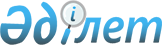 "Қазақстан Республикасы Статистика агенттігінің 2011 - 2015 жылдарға арналған стратегиялық жоспары туралы" Қазақстан Республикасы Үкіметінің 2010 жылғы 31 желтоқсандағы № 1498 қаулысына өзгерістер енгізу туралыҚазақстан Республикасы Үкіметінің 2012 жылғы 29 желтоқсандағы № 1745 Қаулысы

      Қазақстан Республикасының Үкіметі ҚАУЛЫ ЕТЕДІ:



      1. «Қазақстан Республикасы Статистика агенттігінің 2011 – 2015 жылдарға арналған стратегиялық жоспары туралы» Қазақстан Республикасы Үкіметінің 2010 жылғы 31 желтоқсандағы № 1498 қаулысына (Қазақстан Республикасының ПҮАЖ-ы, 2011 ж., № 10-11, 137-құжат) мынадай өзгерістер енгізілсін:



      көрсетілген қаулымен бекітілген Қазақстан Республикасы Статистика агенттігінің 2011 – 2015 жылдарға арналған стратегиялық жоспарында:



      «Стратегиялық бағыттар, мақсаттар, міндеттер, нысаналы индикаторлар, іс-шаралар және нәтижелер көрсеткіштері» деген 3-бөлімде:



      «Стратегиялық бағыттар, мақсаттар, мiндеттер, нысаналы индикаторлар, iс-шаралар және нәтижелер көрсеткiштерi» деген 1-кіші бөлімде:



      «Ұсынылатын ақпараттың сапасын арттыру» деген 1-стратегиялық бағытта:



      «Экономиканың барлық аяларын, салаларын сапалы көрсеткiштермен қамтамасыз ету және статистикалық деректердi түзудi оңтайландыру» деген 1.1-мақсатта:



      «Статистикалық әдіснаманы және құралдарды жетілдіру» деген 1.1.1-міндетте:



      тікелей нәтижелердің көрсеткіштерінде:



      мына:«»

      деген жол мынадай редакцияда жазылсын:«»;

      Тікелей нәтижелердің көрсеткіштеріне қол жеткізуге арналған іс- шараларда:



      мына:«»

      деген жол мынадай редакцияда жазылсын:«»;

      «е-Статистика» интеграцияланған ақпараттық жүйесiн жасау және енгiзу арқылы деректердiң өңдеу жүйесiн дамыту» деген 1.2-мақсатта:



      «Ақпараттық жүйелердi әзiрлеу, енгiзу және дамыту» деген 1.2.1-мiндетте:



      тiкелей нәтижелердiң көрсеткiштерiнде:



      мына:«»

      деген жол мынадай редакцияда жазылсын:«»;

      «Статистикалық ақпаратты тарату жүйесін дамыту» деген 1.3-мақсатта:



      нысаналы индикаторда:



      мына:«»

      деген жол мынадай редакцияда жазылсын:

 «»;

      «Пайдаланушылардың статистикалық ақпаратпен қамтамасыз етілуін жақсарту» деген 1.3.1-міндетте:



      тiкелей нәтижелердiң көрсеткiштерiнде:



      мына:«»

      деген жол мынадай редакцияда жазылсын:«»;

      «Бюджеттік бағдарламалар» деген 7-бөлімде:



      «Бюджеттік бағдарламалар» деген 1-кіші бөлімде:



      001 «Статистикалық қызмет саласында және салааралық үйлестіруде мемлекеттік статистиканы реттеу жөніндегі қызметтер» деген бюджеттік бағдарламада:



      мына:«»

      деген жолдар мынадай редакцияда жазылсын:«»;

      002 «Статистикалық деректерді жинау және өңдеу жөніндегі қызметтер» деген бюджеттік бағдарламада:



      мына:«»

      деген жолдар мынадай редакцияда жазылсын: «»;

      004 «Мемлекеттік статистика саласындағы қолданбалы ғылыми зерттеулер» деген бюджеттік бағдарламада:



      мына: «»

      деген жолдар мынадай редакцияда жазылсын: «»;

      006 «Ұлттық санақ өткізу» деген бюджеттік бағдарламада:



      мына:«»

      деген жолдар мынадай редакцияда жазылсын:«»;

      007 «Қазақстан Республикасы Статистика агенттігінің күрделі шығыстары» деген бюджеттік бағдарламада:



      мына: «»

      деген жолдар мынадай редакцияда жазылсын: «»;

      009 «Статистикалық деректерді тарату жөніндегі қызметтер» деген бюджеттік бағдарламада:



      мына:«»

      деген жолдар мынадай редакцияда жазылсын: «»;

      011 «е-Статистика» интеграцияланған ақпарат жүйесін құру және дамыту» деген бюджеттік бағдарламада:



      мына: «»

      деген жолдар мынадай редакцияда жазылсын: «»;

      012 «Қазақстан Республикасының ұлттық статистика жүйесін нығайту» деген бюджеттік бағдарламада:



      мына:«»;

      деген жолдар мынадай редакцияда жазылсын: «»;

      «Бюджеттік шығыстардың жиыны» деген 2-кіші бөлім мынадай редакцияда жазылсын:«».

      2. Осы қаулы 2013 жылғы 1 қаңтардан бастап қолданысқа енгізіледі және ресми жариялануға тиіс.      Қазақстан Республикасының

      Премьер-Министрі                               С. Ахметов
					© 2012. Қазақстан Республикасы Әділет министрлігінің «Қазақстан Республикасының Заңнама және құқықтық ақпарат институты» ШЖҚ РМК
				3Статистика салалары бойынша енгізілетін жаңа статистикалық байқаулар саны Статистикалық жарияланымдарбірл.113532333Статистика салалары бойынша енгізілетін жаңа статистикалық байқаулар саны Статистикалық жарияланымдарбірл.113532233Әдіснаманы жақсартуға арналған ғылыми-зерттеу жұмыстарын жүргізухххх3Әдіснаманы жақсартуға арналған ғылыми-зерттеу жұмыстарын жүргізуххх3Статистикалық нысандардың электрондық форматтағы саныҚазақстан Республикасы Статистика агенттiгiнiң қызметi туралы жылдық есепСтатистикалық есептiң нысаны, бiрл.201120122013201420153Статистикалық нысандардың электрондық форматтағы саныҚазақстан Республикасы Статистика агенттiгiнiң қызметi туралы жылдық есепСтатистикалық есептiң нысаны, бiрл.637383931034Басқа мемлекеттiк органдардың ақпараттық жүйелерiмен деректердi электрондық алмасу үшiн интеграциялау және өзара iс-қимылдарҚазақстан Республикасы Статистика агенттiгi мен орталық мемлекеттiк органдар арасындағы бiрлескен бұйрықтарбірлік122113Статистикалық нысандардың электрондық форматтағы саныҚазақстан Республикасы Статистика агенттiгiнiң қызметi туралы жылдық есепСтатистикалық есептiң нысаны, бiрл.201120122013201420153Статистикалық нысандардың электрондық форматтағы саныҚазақстан Республикасы Статистика агенттiгiнiң қызметi туралы жылдық есепСтатистикалық есептiң нысаны, бiрл.63731404Басқа мемлекеттiк органдардың ақпараттық жүйелерiмен деректердi электрондық алмасу үшiн интеграциялау және өзара iс-қимылдарҚазақстан Республикасы Статистика агенттiгi мен орталық мемлекеттiк органдар арасындағы бiрлескен бұйрықтарбірлік1226322«Мемлекеттік органдармен қабылданатын шешімдердің ашықтығы» индикаторы бойынша БҒИ рейтингіндегі айқындамасыДЭФ есебіорын7565314544432«Мемлекеттік органдар қабылдайтын шешімдердің ашықтығы» индикаторы бойынша БҒИ рейтингіндегі айқындамасыДЭФ есебіорын7565313029281Статистика агенттiгiнiң интернет-ресурсында статистикалық ақпарат пайдаланушылардың келiп кету санын арттыруИнтернет ресурсбiрлiк201120122013201420151Статистика агенттiгiнiң интернет-ресурсында статистикалық ақпарат пайдаланушылардың келiп кету санын арттыруИнтернет ресурсбiрлiк300 000400 000500 000600 000700 0002Экономикалық қызметтiң жалпы жiктеуiшi мен экономикалық қызмет түрлерi бойынша өнiмдер жiктемелерiнiң жаңа жүйесiне сәйкес 2009 - 1990 жылдардағы серпiндiлiк қатарларын қайта санауИнтернет ресурс(жылдар)4 (2006 - 2009)4 (1998 - 2005)4 (1998 - 2001)8 (1990 - 1997)1Агенттiктiң интернет-ресурсына және ақпараттық-талдамалық жүйесіне статистикалық ақпаратты пайдаланушылардың кiру санын арттыруИнтернет ресурсбiрлiк201120122013201420151Агенттiктiң интернет-ресурсына және ақпараттық-талдамалық жүйесіне статистикалық ақпаратты пайдаланушылардың кiру санын арттыруИнтернет ресурсбiрлiк300 000400 000800 0001200 0001600 0002Экономикалық қызметтiң жалпы жiктеуiшi мен экономикалық қызмет түрлерi бойынша өнiмдер жiктемелерiнiң жаңа жүйесiне сәйкес 2009 - 1990 жылдардағы серпiндiлiк қатарларын қайта санауИнтернет ресурс(жылдар)4 (2006 - 2009)8 (1998 - 2005)8 (1990 - 1997)Тиімділік көрсеткіштері Штат санының бір бірлігін ұстауға орташа шығындармың теңге1 0131 1641 5231 6731 6771 683Бюджеттік шығыстар көлемімың теңге3 777 0704 341 1304 691 6415 302 1995 317 5335 334 438Тиімділік көрсеткіштері Штат санының бір бірлігін ұстауға орташа шығындармың теңге1 0131 1641 5231 6731 8811 9071 934Бюджеттік шығыстар көлемімың теңге3 777 0704 341 1304 691 6415 302 1995 964 0286 044 1426 129 864Тиімділік көрсеткіштері Бір байқауды жүргізудің орташа құнымың теңге5 8836 3166 4486 9606 7696 769Бюджеттік шығыстар көлемімың теңге1 200 1281 200 1281 236 5471 259 7601 225 2111 225 211Тиімділік көрсеткіштері Бір байқау жүргізудің орташа құнымың теңге5 8836 3166 4486 9607 0387 0387 038Бюджеттік шығыстар көлемімың теңге1 200 1281 200 1281 236 5471 259 7601 365 3601 365 3601 365 360Тiкелей нәтиже көрсеткiштерi Мемлекеттiк статистика саласында талдамалық жұмыстар және қолданбалы ғылыми зерттеулер өткiзубірлік7861433Түпкiлiктi нәтиже көрсеткiштерi Мемлекеттiк статистика саласында өткiзiлген талдамалық жұмыстар және қолданбалы ғылыми зерттеулердiң саныбірлік7861433Тиімділік көрсеткіштері Бір тақырып бойынша талдамалық жұмыстар және қолданбалы ғылыми зерттеулер өткізудің орташа құны мың теңге2 3301 9891 2989501 0551 406Бюджеттік шығыстар көлемімың теңге61 67315 9147 7919504 2194 219Тiкелей нәтиже көрсеткiштерi Мемлекеттiк статистика саласында талдамалық жұмыстар және қолданбалы ғылыми зерттеулер өткiзубірлік786111Түпкiлiктi нәтиже көрсеткiштерi Мемлекеттiк статистика саласында өткiзiлген талдамалық жұмыстар және қолданбалы ғылыми зерттеулердiң саныбірлік786111Тиімділік көрсеткіштері Бір тақырып бойынша талдамалық жұмыстар және қолданбалы ғылыми зерттеулер өткізудің орташа құнымың теңге2 3301 9891 2989503 7713 424Бюджеттік шығыстар көлемімың теңге61 67315 9147 7919503 7713 424Сапа көрсеткiштерi Қазақстан Республикасының халық санағы бойынша iс-шараларды орындау %100100100100100100Тиімділік көрсеткіштері Қаражат игеру деңгейі %100100100100100100Бюджеттік шығыстар көлемімың теңге3 256 95015 38644 0661 1802 4702 470Сапа көрсеткiштерi Қазақстан Республикасының халық санағы бойынша iс-шараларды орындау %100100100100Тиімділік көрсеткіштері Қаражат игеру деңгейі %100100100100Бюджеттік шығыстар көлемімың теңге3 256 95015 38644 0661 180Тікелей нәтиже көрсеткіштері Аумақтық статистика органдарының ғимараттарына, үйжайлары мен құрылыстарына күрделі жөндеу жүргізубірлік352111Түпкілікті нәтиже көрсеткіштері Ғимараттарды, үйжайлар мен құрылыстарды жөндеумен қамтамасыз етубірлік352111Тиімділік көрсеткіштері Қаражатты игеру деңгейі%100100100100100Бюджеттік шығыстар көлемімың теңге56 894213 115637 153206 961206 961Тікелей нәтиже көрсеткіштері аумақтық статистика органдарының ғимараттарына, үй-жайлары мен құрылыстарына күрделі жөндеу жүргізубірлік352777Түпкілікті нәтиже көрсеткіштері Ғимараттарды, үй-жайлар мен құрылыстарды жөндеуді қамтамасыз етубірлік352777Тиімділік көрсеткіштері Қаражатты игеру деңгейі%100100100100100100Бюджеттік шығыстар көлемімың теңге56 894213 115637 153267 118285 816305 823Тікелей нәтиже көрсеткіштері Статистика агенттiгiнiң интернет-ресурсында статистикалық ақпараттың пайдаланушылардың өтініштер санының артуыбiрлiк140 000250 000300 000400 000500 000600 000700 000Тиімділік көрсеткіштері Қаражат игеру деңгейі%100100100100100100Бюджеттік шығыстар көлемімың теңге114 05592 87289 65177 81890 14690 867Тікелей нәтиже көрсеткіштері Агенттiктiң интернет-ресурсына және ақпараттық-талдамалық жүйесіне статистикалық ақпаратты пайдаланушылардың кiру санын арттырубiрлiк140 000250 000300 000400 000800 0001200 0001600 000Тиімділік көрсеткіштері Қаражат игеру деңгейі%100100100100100100100Бюджеттік шығыстар көлемімың теңге114 05592 87289 65177 81887 31687 31687 316Тікелей нәтиже көрсеткіштеріСтатистикалық нысандардың электрондық форматтағы саныбірлік20112012201320142015Статистикалық нысандардың электрондық форматтағы саныбірлік63738393103Басқа мемлекеттiк органдардың АЖ-сымен деректердi электрондық алмасу үшiн интеграциялау және өзара iс-қимылдарбірлік12211Тікелей нәтиже көрсеткіштеріСтатистикалық нысандардың электрондық форматтағы саныбірл.20112012201320142015Статистикалық нысандардың электрондық форматтағы саныбірл.6373140Басқа мемлекеттiк органдардың АЖ-сымен деректердi электрондық алмасу үшiн интеграциялау және өзара iс-қимылдарбірл.122632Тиімділік көрсеткіштері Қаражат игеру деңгейі%100100100Бюджеттік шығыстар көлемімың теңге327 9341 119 0261 019 309Тиімділік көрсеткіштері Қаражат игеру деңгейі%100100100100Бюджеттік шығыстар көлемімың теңге327 9341 119 0261 019 309473 671Көрсеткіштерінің атауыөлш. бірл.Есепті кезеңАғымдағы жылдың жоспарыЖоспарлы кезеңЖоспарлы кезеңЖоспарлы кезеңЖобаланатын кезеңЖобаланатын кезеңКөрсеткіштерінің атауыөлш. бірл.2009201020112012201320142015Бюджеттік шығыстардың БАРЛЫҒЫмың теңге8 470 9365 756 3247 102 3248 501 9129 361 9838 805 7148 365 458Ағымдағы бюджеттік бағдарламалармың теңге8 409 8765 722 3246 282 8117 606 9948 802 8488 805 7148 365 458001 «Статистикалық қызмет саласында және салааралық үйлестіруде мемлекеттік статистиканы реттеу жөніндегі қызметтер»мың теңге3 777 0704 341 1304 691 6415 302 1995 964 0286 044 1426 129 864002 «Статистикалық деректерді жинау және өңдеу жөніндегі қызметтер»мың теңге1 200 1281 200 1281 236 5471 259 7601 365 3601 365 3601 365 360004 «Мемлекеттік статистика саласындағы қолданбалы ғылыми зерттеулер»мың теңге61 67315 9147 7919503 7713 424006 «Ұлттық санақ өткізу»мың теңге3 256 95015 38644 0661 180007 «Қазақстан Республикасы Статистика агенттігінің күрделі шығыстары»мың теңге56 894213 115637 153267 118285 816305 823009 «Статистикалық деректерді тарату жөніндегі қызметтер»мың теңге114 05592 87289 65177 81887 31687 31687 316012 «Қазақстан Республикасының ұлттық статистика жүйесін нығайту»мың теңге327 9341 119 0261 019 309473 671Даму бюджеттік бағдарламаларымың теңге61 06034 000820 010894 918559 135003 «Мемлекеттік статистика органдарының ақпараттық жүйесін құру»мың теңге61 060011 «е-Статистика» интеграцияланған ақпарат жүйесін құру және дамыту»мың теңге34 000820 010894 918559 135